BackgroundIt was resolved on at the Community and Governance Meeting to 27 July 2024  to subsidise a trial initiative to provide free travel for passengers on the Saturday town bus service until the end of March 2024.The table below sets out the number of travellers on the Town Bus since the initiative started on 30 September 2023.  The average number of non concessionary passengers travelling on the Saturday Town Bus since the initiative started on 30th September is 93; the average passage numbers during the same period in 2022 was 34.  This is an increase of 185%.To ConsiderTo consider extending the subsidised Saturday Bus Service for the Financial Year 2024/25.Based on the average weekly user numbers it would cost £5,803.20.Calculation – 52 weeks x 93 passenger x £1.20 = £5,803.20A budget of £6,000 has been allocated for public transport initiatives for 2024/25.Community and Governance Meeting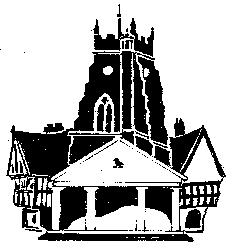         Market Drayton          Town CouncilAgenda Item:  5.CG Saturday Town Bus Travel        Market Drayton          Town CouncilDate:  25 January 2024        Market Drayton          Town CouncilAppendix : CG137        Market Drayton          Town CouncilDateConcessionsNon ConcessionsFreeCost to Council30/09/20238413707/10/20239910714/10/2023886221/10/2023919528/10/2023114105Total476506£607.2004/11/202388111/11/2023937018/11/2023897225/11/202394202Total364345£414.0002/12/2023758009/12/20239411616/12/2023991323/12/20238513730/12/202362101Total415447536.40Overall Totals1,2551,298£1025.20